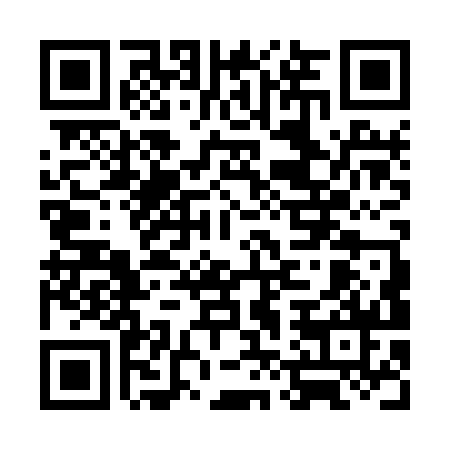 Ramadan times for North Curl Curl, AustraliaMon 11 Mar 2024 - Wed 10 Apr 2024High Latitude Method: NonePrayer Calculation Method: Muslim World LeagueAsar Calculation Method: ShafiPrayer times provided by https://www.salahtimes.comDateDayFajrSuhurSunriseDhuhrAsrIftarMaghribIsha11Mon5:275:276:511:054:377:187:188:3712Tue5:285:286:521:054:367:177:178:3613Wed5:295:296:531:044:357:157:158:3414Thu5:295:296:531:044:347:147:148:3315Fri5:305:306:541:044:347:137:138:3216Sat5:315:316:551:034:337:117:118:3017Sun5:325:326:561:034:327:107:108:2918Mon5:335:336:571:034:317:097:098:2719Tue5:345:346:571:034:307:077:078:2620Wed5:355:356:581:024:307:067:068:2421Thu5:365:366:591:024:297:057:058:2322Fri5:365:367:001:024:287:037:038:2223Sat5:375:377:001:014:277:027:028:2024Sun5:385:387:011:014:267:017:018:1925Mon5:395:397:021:014:256:596:598:1726Tue5:405:407:031:014:246:586:588:1627Wed5:405:407:031:004:236:576:578:1528Thu5:415:417:041:004:226:556:558:1329Fri5:425:427:051:004:226:546:548:1230Sat5:435:437:0612:594:216:536:538:1031Sun5:445:447:0612:594:206:516:518:091Mon5:445:447:0712:594:196:506:508:082Tue5:455:457:0812:584:186:496:498:063Wed5:465:467:0912:584:176:476:478:054Thu5:475:477:0912:584:166:466:468:045Fri5:475:477:1012:584:156:456:458:036Sat5:485:487:1112:574:146:436:438:017Sun4:494:496:1111:573:135:425:427:008Mon4:494:496:1211:573:125:415:416:599Tue4:504:506:1311:563:115:395:396:5710Wed4:514:516:1411:563:105:385:386:56